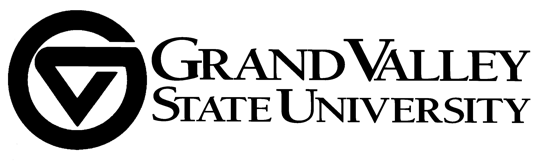 FPPC MinutesDate: January 12, 2022Present: Marie McKendall (chair), Rebecca Davis, Kurt Ellenberger (recorder), Sean Lancaster, Douglas Montagna, Jagadeesh Nandigam, Kim Ranger, Deborah Sanders, Benjamin Swets, Ed Aboufadel (ex-officio)Absent: Jeanine Beasley, Greg Cline, Chris ShaferAgenda approved by consensus.Minutes from 12/1/21 approved by consensus.Chair’s Report:     -Family Leave Policy has passed.-FPPC Chair Election approved for January.Lift Scores
-Given bias issues, discussed whether FPPC recommendations should include course comparisons. 
-Decided to leave the language as written and will address bias in the future once we hear from the Lift committee. Promotion to Associate and Tenure Decision
-Vice Provost Aboufadel assembled data on how many were tenured who were promoted after tenure.
-FPPC agrees that there should be two votes, but colleges should be able to decide whether they will allow tenure without promotion or not for themselves.Service During Sabbatical
-FPPC discussed and decided that it should be allowed, but not be required, and should also be discouraged.Meeting adjourned at 4:33 PM